Протокол № 369заседания ПравленияСаморегулируемой организации аудиторовАССОЦИАЦИЯ «СОДРУЖЕСТВО» (СРО ААС)г. Москва 			                             			                           28 августа 2018 г.Голосовали:Члены Правления СРО ААС:Ананьев И.В., Бородина Н.В., Бутовский В.В., Голенко В.С., Горелов М.Г., Горячева О.В., Гузов Ю.Н., Желтяков Д.В., Жуков С.П., Кобозева Н.В., Константинова И.Г., Кромин А.Ю., Кузнецов А.П., Лимаренко Д.Н., Малофеева Н.А., Михайлович Т.Н., Мухарева Е.В., Носова О.А., Рукин В.В., Рыбенко Г.А., Селезнев А.В., Старовойтова Е.В., Сюткина М.Г., Чая В.Т., Чепик Н.А., Черкасова Н.В., Шеметов В.Н., Шеремет А.Д.Итого в голосовании на заседании Правления СРО ААС приняло участие 28 из 38 человек, что составляет 74% голосов, кворум для принятия решений имеется.Форма заседания Правления СРО ААС – заочная.Документы, содержащие сведения о голосовании членов Правления СРО ААС, принимались до 28 августа 2018 года.ПОВЕСТКА ДНЯ:О приеме в члены СРО ААС.О смене статуса члена СРО ААС.Об отложении рассмотрения заявления о прекращении членства в СРО ААС.О прекращении членства в СРО ААС.О внесении изменений в нормативные документы СРО ААС.Рассмотрение жалоб, поступивших в Правление СРО ААС.О деятельности Комитета СРО ААС по противодействию коррупции.Об утверждении руководителей региональных отделений в составе ДВТО СРО ААС.Решили: утвердить повестку дня заседания Правления СРО ААС.Решение принято единогласноПо первому вопросуО приеме в члены СРО ААСРешили:1.1. Принять в члены СРО ААС 1 аудиторскую организацию.Решение принято единогласноПо второму вопросуО смене статуса члена СРО ААС Решили:2.1. Сменить статус члена СРО ААС со статуса ИП на статус аудитора 1 аудитору;2.2. Сменить статус члена СРО ААС со статуса аудитора на статус ИП 2 аудиторам.Решение принято единогласноПо третьему вопросуОб отложении рассмотрения заявления о прекращении членства в СРО ААС Решили:3.1. Отложить рассмотрение заявления о прекращении членства в СРО ААС на основании п.10.4.1. Положения о членстве СРО ААС 1 аудиторской организации;3.2. Отложить рассмотрение заявления о прекращении членства в СРО ААС на основании п.10.4.1. Положения о членстве СРО ААС 1 аудитора.Решение принято большинством голосовПо четвертому вопросуО прекращении членства в СРО ААС Решили:4.1. Прекратить членство в СРО ААС на основании поданного заявления 4 аудиторских организаций;4.2. Прекратить членство в СРО ААС в связи с ликвидацией 1 аудиторской организации.Решение принято единогласноПо пятому вопросуО внесении изменений в нормативные документы СРО ААС Решили:5.1. Утвердить Положение о членстве СРО ААС в новой редакции согласно Приложению № 1.Решение принято большинством голосовПо шестому вопросуРассмотрение жалоб, поступивших в Правление СРО ААС Решили:6.1. Рассмотрение жалобы на решение Дисциплинарной комиссии, принятое по итогам рассмотрения жалобы АКБ «РОССИЙСКИЙ КАПИТАЛ» (ПАО) согласно Приложению 2.Решение: Оставить обжалуемое решение без изменения, а жалобу — без удовлетворения.6.2. Рассмотрение жалобы на решение Дисциплинарной комиссии, принятое по итогам рассмотрения жалобы ЗАО «Рыболовецкая агрофирма «8 марта» согласно Приложению 3.Решение: Оставить обжалуемое решение без изменения, а жалобу — без удовлетворения.6.3. Рассмотрение жалобы на решение Дисциплинарной комиссии, принятое по итогам рассмотрения жалобы ПАО «Балтийский̆ Инвестиционный̆ Банк» согласно Приложению 4.Решение: Оставить обжалуемое решение без изменения, а жалобу — без удовлетворения.Решение принято большинством голосовПо седьмому вопросуО деятельности Комитета СРО ААС по противодействию коррупции Решили:7.1. Переименовать Комитет СРО ААС по противодействию коррупции в Комитет СРО ААС по противодействию коррупции, легализации (отмыванию) доходов, полученных преступным путем, и финансированию терроризма.7.2. Утвердить Положение Комитете СРО ААС по противодействию коррупции, легализации (отмыванию) доходов, полученных преступным путем, и финансированию терроризма согласно Приложению № 5.7.3. Утвердить состав Комитета СРО ААС по противодействию коррупции, легализации (отмыванию) доходов, полученных преступным путем, и финансированию терроризма согласно Приложению № 6.7.4. Утвердить Положение о телефонной «горячей линии» СРО ААС для сообщений о проявлении фактов коррупции, и легализации (отмывании) доходов, полученных преступным путем, и финансировании терроризма в новой редакции согласно Приложению № 7.7.5.Утвердить Положение о проведении антикоррупционной экспертизы нормативных правовых актов, проектов нормативных актов и иных документов Комитетом СРО ААС по противодействию коррупции и легализации (отмыванию) доходов, полученных преступным путем, и финансированию терроризма в новой редакции согласно Приложению № 8.7.6. Утвердить Регламент взаимодействия Комитета СРО ААС по противодействию коррупции и легализации (отмыванию) доходов, полученных преступным путем, и финансированию терроризма с государственными органами и негосударственными объединениями по предупреждению, выявлению и пресечению правонарушений в области аудита в новой редакции согласно Приложению № 9.Решение принято большинством голосовПо восьмому вопросуОб утверждении руководителей региональных отделений в составе ДВТО СРО ААС Решили:8.1. Утвердить 2 руководителей региональных отделений СРО ААС в составе Дальневосточного территориального отделения СРО ААС:Решение принято единогласноПодсчет голосов проводился секретарем заседания Правления СРО ААС Носовой О.А.Подписи:Председатель Правления СРО ААС ______________________ А.Д. ШереметСекретарь Правления СРО ААС      ______________________ О.А. Носова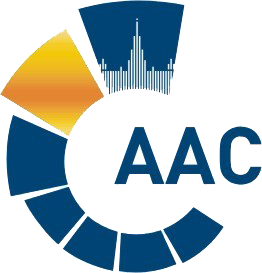 САМОРЕГУЛИРУЕМАЯ ОРГАНИЗАЦИЯ АУДИТОРОВАССОЦИАЦИЯ «СОДРУЖЕСТВО» 
член Международной Федерации Бухгалтеров (IFAC)(ОГРН 1097799010870, ИНН 7729440813, КПП 772901001) 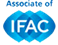 119192, г. Москва, Мичуринский проспект, дом 21, корпус 4. т: +7 (495) 734-22-22, ф: +7 (495) 734-04-22, www.auditor-sro.org, info@auditor-sro.org 1.Кулаковская Надежда Ивановнаруководитель Регионального отделения СРО ААС по республике Саха (Якутия)2.Зырянова Любовь Сергеевнаруководитель Регионального отделения СРО ААС по Магаданской области